內雙溪自然中心105年度「森活學分班」主題活動「打皂」健康水環境 活動簡章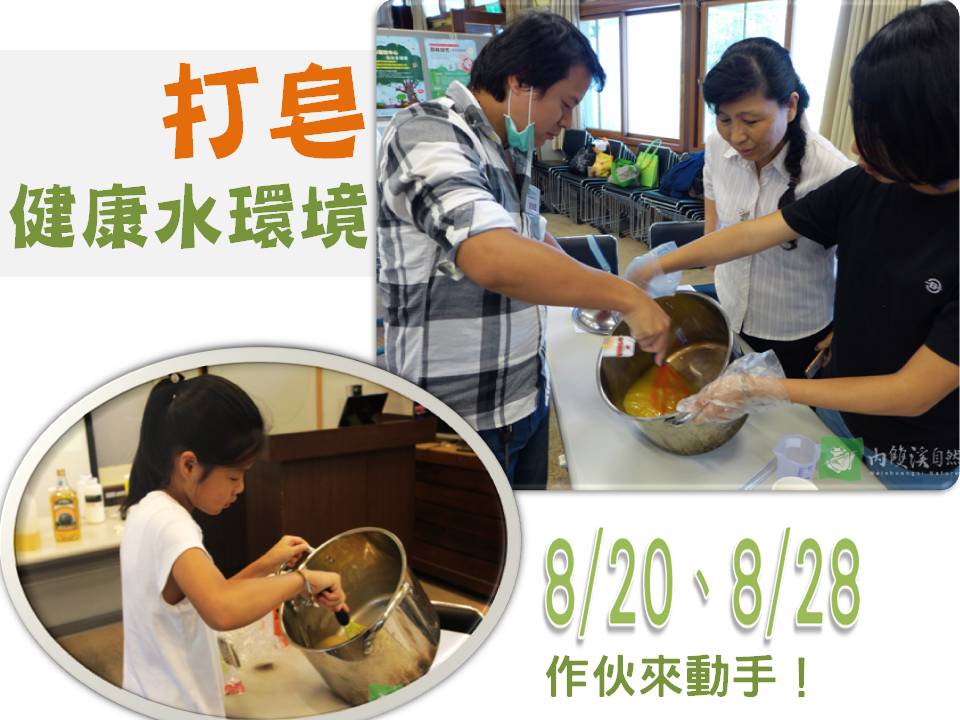 實際課程操作將依當日現場狀況適度調整內雙溪自然中心105年度「森活學分班」主題活動「打皂」健康水環境活動報名辦法一、報名時間：105年08月01日(一)中午12：30開始受理網路報名二、報名人數：每梯正取25人，備取25人，依報名先後次序遞補三、報名方式：請上內雙溪自然中心部落格（http://neishuangxi.blogspot.tw/）本課程方案網頁內線上報名表填寫。請由主要聯絡人代表填寫線上報名表（每張報名表最多可報名4位），請妥填完整資訊（姓名、電話、出生年月日、身分證字號、緊急聯絡人）以利辦理相關行政作業。報名系統操作流程說明：填寫線上報名表單→收到系統確認信 →（後端手動審核）→收到「正取 / 備取」信件通知→（正取）依照上述信件中的操作說明，等候系統通知 →收到系統通知信，依照信件操作取得匯款帳號 →於「正取通知」信件中的期限前完成匯款 →（後端匯款確認）→收到行前通知，順利完成報名。四、注意事項：未完成報名手續者自動棄權，將依備取名額依序遞補（詳見報名流程說明，確保自己的權益！）活動三日前將收到行前通知，如未收到通知者請主動來電洽詢。教學中心並無對外開放，為維護參加者權益及活動品質，並考量活動安全及保險事宜，謝絕非活動報名正取者旁聽、同行。謝謝您的配合。活動中將適時拍攝活動影像，供日後環境教育推廣用（若您不同意提供拍攝，請於報名表中註明）。為進行本活動報名、保險及相關後續聯繫事宜，個人報名資料使用期間為活動報名開始至本活動結束3 個月止。保證金退費說明：全程參與活動者，活動保證金於當日活動結束後親領退還。如遇天災或不可抗拒之事件，致活動被迫取消，保證金全額退費。保證金匯出手續費由活動單位負擔。如個人因素退出活動者，退款作業手續費由退費款項中支付。活動前7天通知者全額退費（300元，另扣除手續費）。活動前3至7天前通知者退費七成（210元，另扣除手續費）。活動前3日通知者退費五成（150元，另扣除手續費）。未出席活動者不退回保證金。內雙溪自然中心交通資訊地點：臺北市士林區至善路三段150巷27號交通資訊：自行開車：臺北市區往外雙溪方向，由至善路三段沿碧溪產業 道路上山抵達（設有停車場）。大眾運輸：劍潭捷運站轉搭公車市民小巴1至溪山苗圃站下車。公車小18至碧溪橋下車，步行前往內雙溪自然中心（約30分鐘）。內雙溪自然中心停車場車位有限，敬請活動參與者響應節能減碳，盡量搭乘大眾運輸工具上山，感謝您的配合！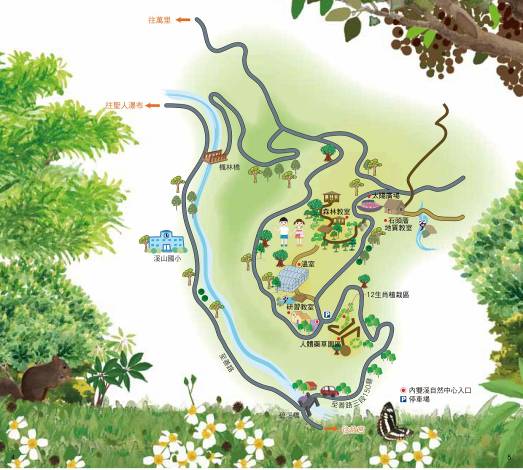 課程時間預計辦理兩梯／8/20(六)、8/28(日)/09:30-16:00，5.5小時。預計辦理兩梯／8/20(六)、8/28(日)/09:30-16:00，5.5小時。預計辦理兩梯／8/20(六)、8/28(日)/09:30-16:00，5.5小時。預計辦理兩梯／8/20(六)、8/28(日)/09:30-16:00，5.5小時。適用對象國小五年級以上親子，一梯約25人，共2梯。國小五年級以上親子，一梯約25人，共2梯。國小五年級以上親子，一梯約25人，共2梯。國小五年級以上親子，一梯約25人，共2梯。活 動 內 容 及 簡 介活 動 內 容 及 簡 介活 動 內 容 及 簡 介活 動 內 容 及 簡 介活 動 內 容 及 簡 介時    間單    元地    點內    容學習重點09：3010：00水水奧運研習教室生活中無處不是水，但你了解水有哪些特性嗎?生態小遊戲認識水的特性與遇到的汙染問題10：0010：30認識製「皂」研習教室認識家庭汙水與界面活性劑對水資源的影響。室內課-趣味投影片認識清潔用品對環境的影響。10：3012：00手工來打「皂」教學中心動一動身體、扭一扭身一起做出友善環境的「皂」實作打皂活動認識打皂過程12：0013：00午餐教學中心享用自備午餐。導入LNT野外用餐概念。享用自備午餐。導入LNT野外用餐概念。13：0014：00 手工來打「皂」教學中心延續上午~繼續做出友善環境的「皂」延續上午課程14：0015：00探索健康水議題研習教室針對現今生活的水議題，想想如何解~如何說~藉由展示牆整理與水相關的議題分組製作懶人包解說15：0016：00關心我們的水研習教室分享今日探索後的心得分享懶人包~總結、返家